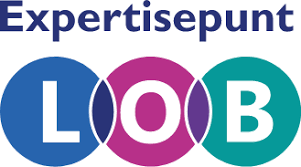 Voorbeeld werksessie: Loopbaanmomenten verweven in de opleiding  (1,5 uur)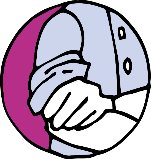 Voorbeeld werksessie: Loopbaanmomenten verweven in de opleiding  (1,5 uur)Voorbereiding Praatplaat uitprinten op groot formaat.Eventueel de praatplaat vooraf rondmailen aan deelnemers.  Doelen Loopbaanmomenten benoemen die in de opleiding voorkomen Inventariseren van bestaande activiteiten per loopbaanmoment Inventariseren van gewenste nieuwe activiteiten per loopbaanmoment Werkwijze Introductie (10 min)Toelichten doel en werkwijze. Bijeenkomst verbinden aan bestaande visie / beleid, doelstellingen van het team of de school. Indien nodig starten met een korte kennismaking. Als iedereen elkaar al kent starten met de vraag ‘welke rol heb jij in de loopbaan van onze studenten?’ of een variant. De praatplaat verkennen (20 min)Rustig toelichten van de praatplaat: loopbaanmomenten en doelen, passende activiteiten, voorbeeldvragen bij gesprekken. Verhelderen van vragen teamleden. Bij elk loopbaanmoment checken:Herkennen we dit loopbaanmoment voor onze studenten? Waar zit het in onze opleiding, hoe expliciet of impliciet is het bij ons?Loopbaanmomenten in de eigen opleiding benoemen (45 min)In gesprek of in kleine groepjes nadenken over de loopbaanmomenten in de eigen opleiding: In hoeverre zijn de loopbaanmomenten bruikbaar als kapstok voor LOB?Welke loopbaanmomenten kunnen in onze opleiding de rode draad vormen?Welke doelen zien wij per loopbaanmoment? Welke activiteiten passen daar bij? Wat doen we al (bij LOB, SLB, beroepsvakken, rondom stage, etc.?) en wat doen we nog niet maar willen we wel?Zorg dat er na groepswerk genoeg tijd overblijft om ideeën uit te wisselen.Acties bepalen voor vervolg (15 min)Inventariseren prioriteiten, vervolgacties bepalen en afspraken maken. Na afloop Deel een verslag en de gemaakte afspraken met het team. Zorg voor passende opvolging.